Sample Assessment Outline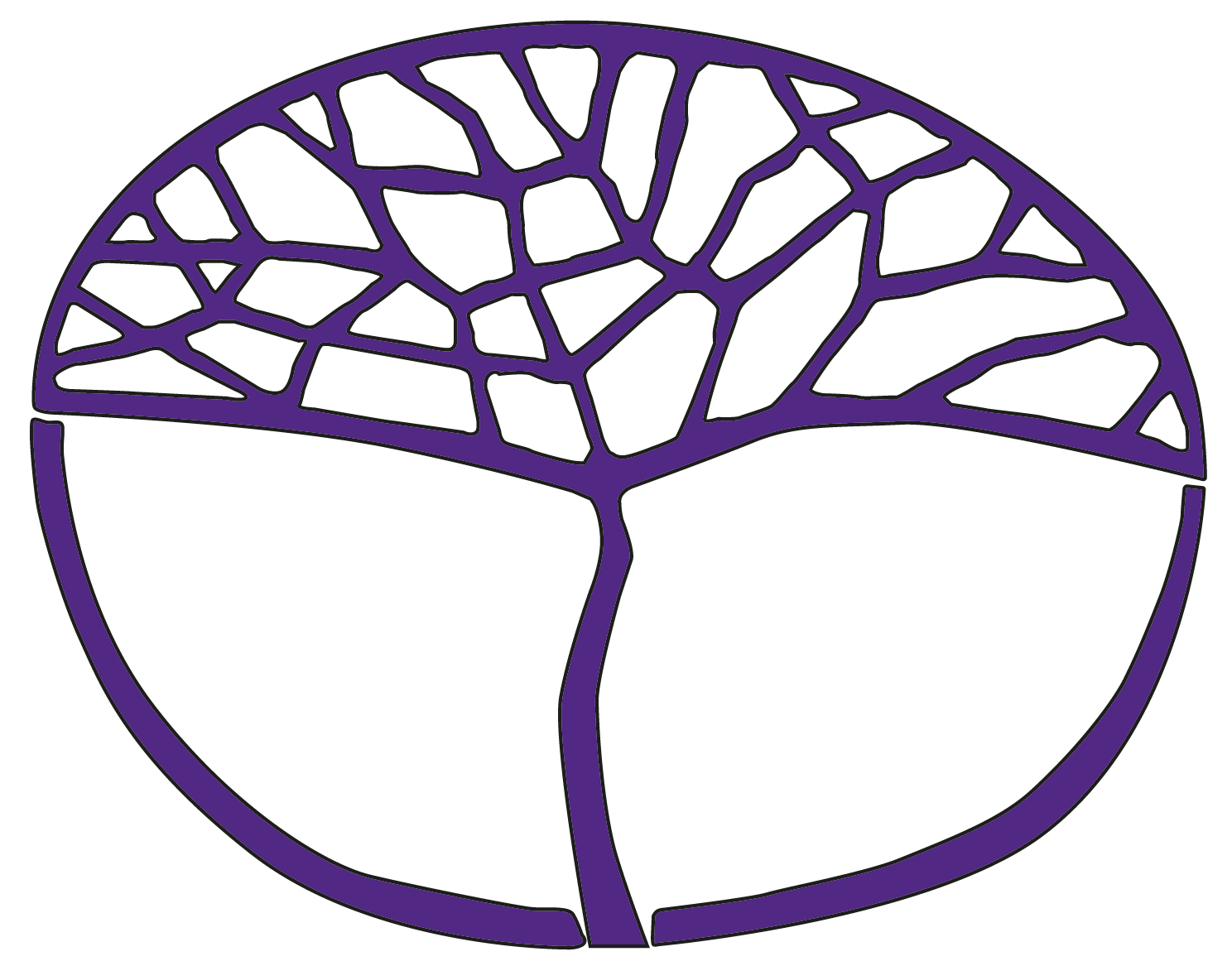 Physical Education StudiesGeneral Year 12Copyright© School Curriculum and Standards Authority, 2019This document – apart from any third party copyright material contained in it – may be freely copied, or communicated on an intranet, for non-commercial purposes in educational institutions, provided that the School Curriculum and Standards Authority is acknowledged as the copyright owner, and that the Authority’s moral rights are not infringed.Copying or communication for any other purpose can be done only within the terms of the Copyright Act 1968 or with prior written permission of the School Curriculum and Standards Authority. Copying or communication of any third party copyright material can be done only within the terms of the Copyright Act 1968 or with permission of the copyright owners.Any content in this document that has been derived from the Australian Curriculum may be used under the terms of the Creative Commons Attribution-NonCommercial 3.0 Australia licenceDisclaimerAny resources such as texts, websites and so on that may be referred to in this document are provided as examples of resources that teachers can use to support their learning programs. Their inclusion does not imply that they are mandatory or that they are the only resources relevant to the course.Sample assessment outlinePhysical Education Studies – General Year 12Unit 3 and Unit 4Assessment componentAssessment 
typeAssessment 
type 
weighting Weighting 
for 
combined markCompletion dateAssessment taskPracticalPractical50%12.5%Week 8Task 2: Skill performance (basketball) – developing physical skills and tacticsPracticalPractical50%12.5%Week 14Task 4: Game performance (basketball) – developing physical skills and tacticsPracticalPractical50%12.5%Week 22Task 7: Skill performance (tennis) – developing physical skills and tacticsPracticalPractical50%12.5%Week 26Task 8: Game performance (tennis) – developing physical skills and tacticsPractical50%WrittenInvestigation15%7.5%Week 14Task 5: Coaching sessions – motor learning and coachingWrittenInvestigation15%7.5%Week 8Task 3: Fitness testing – exercise physiologyWrittenResponse20%5%Week 6Task 1: Topic test – functional anatomyWrittenResponse20%5%Week 21Task 6: Topic test – biomechanicsWrittenResponse20%10%Week 28Task 9: Examination – motor learning and coaching; functional anatomy; sports psychology; exercise physiologyWrittenExternally set 
task15%15%Week 15A written task or item or set of items of one-hour duration developed by the School Curriculum and Standards Authority and administered by the schoolWritten50%Total100%100%